07.04.2020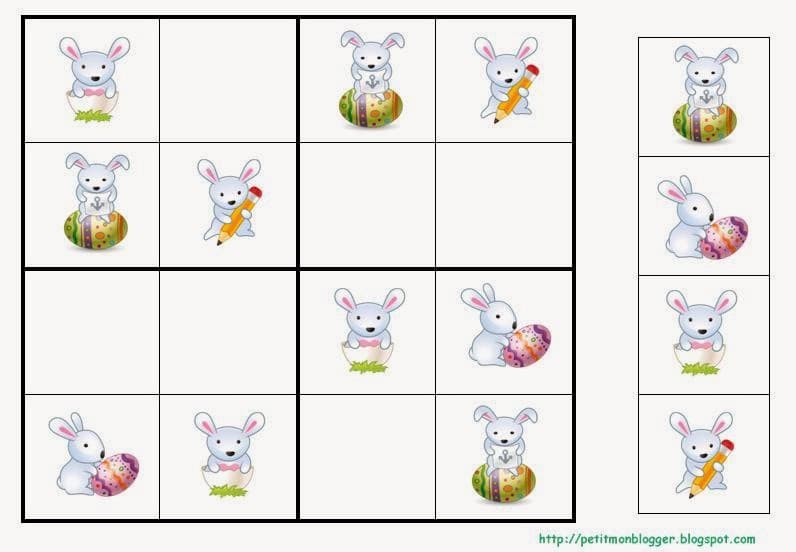 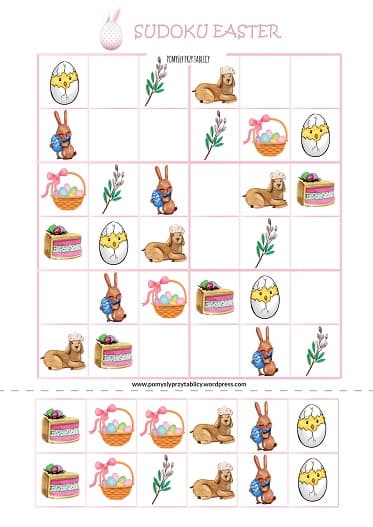 